NěmeckoPracovní list je určen pro žáky 3.–5. tříd prvního stupně ZŠ. Žáci budou potřebovat psací potřeby a pastelky. Děti si upevní znalosti o jednom z našich sousedních států – Německu. Při práci mohou používat vlastivědnou mapu Evropy.Státy Evropy: Německo________________________________________________________Než si pustíte video, zapište si do prvního sloupce, co všechno o Německu víte. Po shlédnutí videa si do druhého sloupce napište, co jste se dozvěděli nebo co vás překvapilo. Do třetího sloupce si zaznamenejte, co byste se ještě chtěli dozvědět.Kde můžete zjistit další informace o Německu, které vás zajímají?Spojte obrázek s názvem města, které ho vystihuje:                                BERLÍN                                                                                          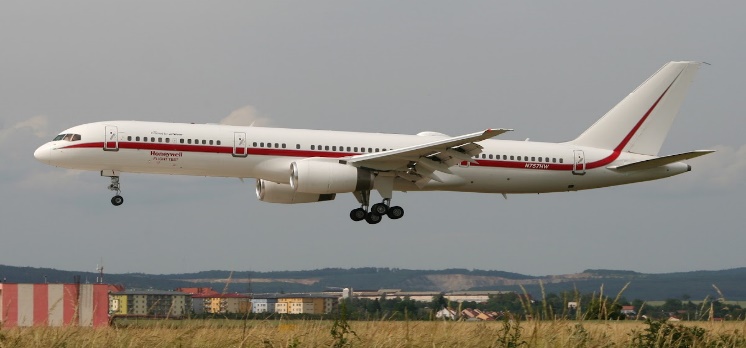                                                                      FRANKFURT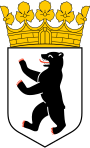                                                         HAMBURK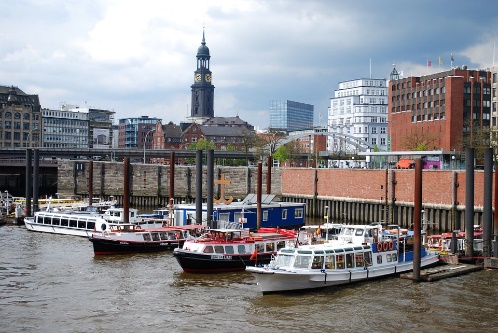 Vyberte a označte německou vlajku: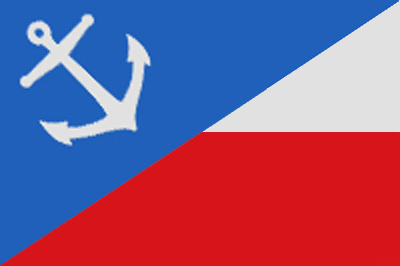 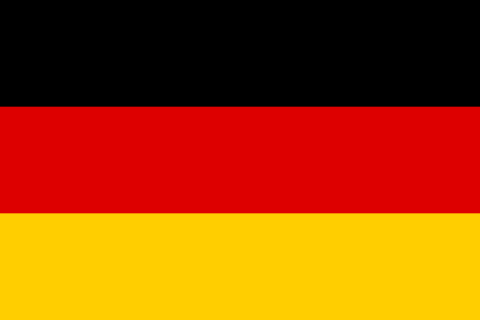 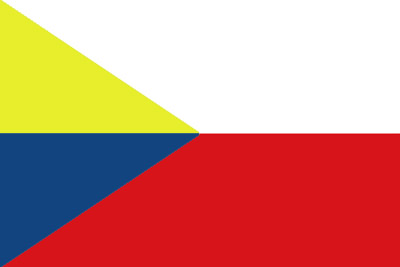 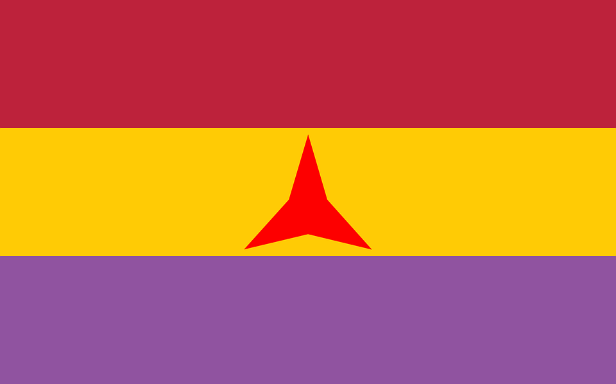 Vyberte a označte pouze německá města (použijte mapu Evropy).Napište, jaké je hlavní město Německa a jaké zvíře má ve znaku.    …………………………………………………………………………………………………………Spojte obrázky automobilových značek vyráběných v Německu s jejich názvy.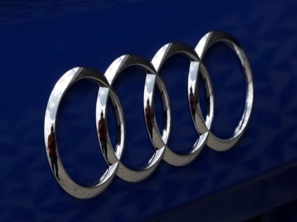 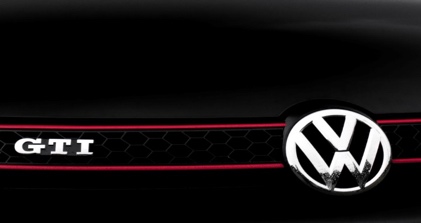 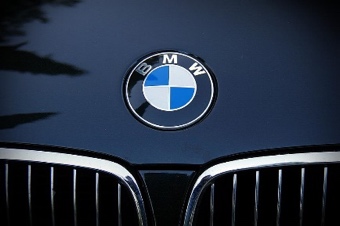 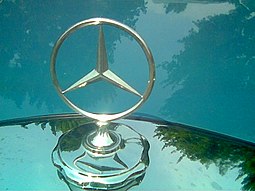 AUDI  		VOLKSWAGEN    MERCEDES    	BMW                  Sebehodnocení: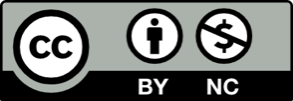 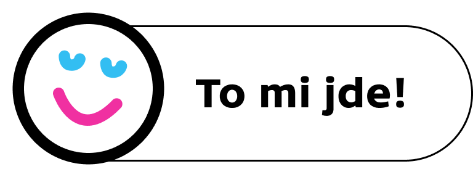 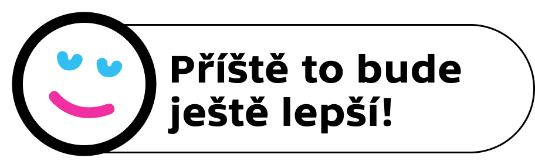 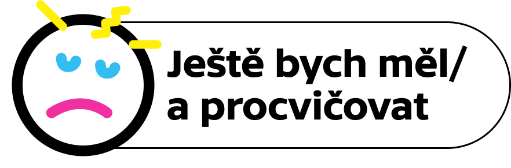 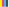 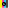 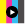 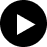 VÍMDOZVĚDĚL/A JSEM SECHCI SE DOZVĚDĚTBERLÍNHAMBURGVÍDEŇLINZFRANKFURTKRAKOVDRÁŽĎANYBRNOAMSTERDAMPAŘÍŽ